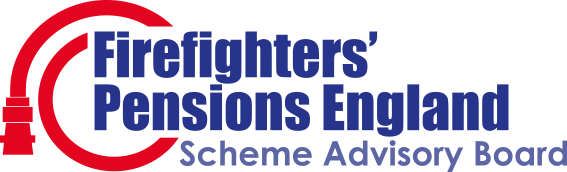 Secretariat: bluelight.pensions@local.gov.ukBreach Assessment TemplateDate of assessment[Enter text about date of assessment and who assessment panel is]Introduction[Brief introduction to the breach being assessed]Identified[Enter text about how the breach was identified, for example it might be;Tracked from agendaTracked from LGA bulletins / technical noteInformed by scheme manager / Pensions administratorSomething else]Assessment[Using the TPR guidance comment on the four areas and score red, amber or greenAction[Enter text about what the course of action is in response to the breach, including any timescales.]History / Frequency[Enter text about whether this is a breach that has occurred before and withwhat frequency.]DecisionAssessed by:Date of assessment:---------------------------------------------------------------Board Review:Tabled at Board Meeting:Agreed by board:CauseEffectReactionWider ImplicationsRedAmberGreenReport as material breachRecorded as breach